  Структурное подразделение государственного бюджетного общеобразовательного учреждения Самарской области средней общеобразовательной школы №3 имени М. Ф. Леонова с. Приволжье муниципального района Приволжский Самарской области «Детский сад «Волна»»Тема конкурса: «Растим патриота».Номинация: «Книга памяти» о героях войны, предках воспитанников детского сада.Название работы: «Заполняем первые страницы «Книги памяти» детского сада».Автор: Нагорнова Лариса АнатольевнаСценарий тематического развлечения.Цель: Формирование уважительного отношения к героическим родственникам и желание сохранить память о них.Задачи:   - Расширять представления об истории Отечества, о Великой Отечественной войне.  - Воспитывать уважение к ветеранам Великой Отечественной войны, гордость за их военное прошлое.- Уточнять знания семейной родословной.- Развивать у детей элементарные навыки систематизации и оформления архивных материалов.- Закреплять умение работать малыми группами, договариваться между собой.- Упражнять в грамматически правильном построении монологической речи.- Развивать интонационную выразительность речи.Предварительная работа:- Беседы о Великой Отечественной войне, о дне Победы, о героях-земляках.- Чтение художественной литературы о Великой Отечественной войне.- Рассматривание «Книги памяти» Самарской области.- Организация сбора сведений об участниках и ветеранах Великой Отечественной войны из семейных архивов воспитанников.- Групповая консультация для родителей «Участие детей и членов их семьи в создании «Книги памяти» детского сада».- Оформление  титульного листа и первой страницы «Книги памяти» при участии детей.- Обработка собранных материалов: сканирование фото, работа над текстом рассказов о ветеранах и т.п.- Подготовка детей к публичному представлению рассказов о родственниках-ветеранах войны.- Заучивание с группой детей стихотворения местного поэта Н. Ермохина «Бессмертный полк».- Приглашение педагогов детского сада и родителей воспитанников на мероприятие «Заполняем первые страницы «Книги памяти» детского сада».Организация предметно-развивающей среды:- Оформление в помещениях детского сада уголка «Спасибо деду за Победу!» и оборудование места для размещения «Книги памяти» детского сада.- Организация в книжном уголке выставки книг о Великой Отечественной войне.- Размещение в уголке творчества материалов для оформления «Книги памяти»: цветной бумаги для изготовления «Ордена Победы»; иллюстраций из журналов, старых книг на тему Великой Отечественной войны, открыток.Материалы и оборудование:- Звуковоспроизводящая аппаратура; запись песни Я. Френкеля и Р. Гамзатова «Журавли».- Папка с файлами  в твердой картонной обложке, оформленная под «Книгу памяти».- Портреты ветеранов Великой Отечественной войны.- Тексты с рассказами о ветеранах.- Мольберты для демонстрации портретов ветеранов.- Материалы для оформления «Книги памяти»: «георгиевская лента»; иллюстрации на тему Великой Отечественной войны, вырезанные и старых журналов, открыток и т.п.; двусторонний скотч, ножницы.  Формы организации совместной деятельности.Логика образовательной деятельности.Используемая литература.Книга памяти в 19 томах. Т. 12. Самара. 1994г.Газета «Приволжский вестник» от 05.2015г.Федеральный государственный образовательный стандарт дошкольного образования (утвержден приказом Министерства образования и науки РФ от 17 октября 2013 года № 1155).ПриложениеРассказы о ветеранах Великой Отечественной войны.Никифоров Кузьма Матвеевич – прадед Андрея И.Родился и жил до войны в поселке Нижнеозерецкий.  Год рождения – 1910.Ушел на фронт в самом начале войны, оставив дома жену и двух сыновей. Воевал в составе легендарной 260 стрелковой дивизии, которая входила в состав 50-ой армии. Дивизия принимала участие в боях под Москвой, Тулой, в Сталинградской битве и на Курской дуге. Никифоров Кузьма Матвеевич погиб во время Курской битвы 30.07.1942г., подорвавшись на мине противника. Похоронен он в братской могиле около деревни Щевелильник Калужской области. В 2016 году внуки Кузьмы Матвеевича смогли посетить место его захоронения и возложить цветы на братскую могилу.Шмаков Алексей Александрович – прадед Данилы Г.На фронт ушел в мае 1942года. Воевал в составе 2-го Украинского фронта, в 27 отделении инженерной бригады. Воинское звание – рядовой. Военная специальность – радиоминер. Многие сотни мин, снарядов и бомб обезвредил солдат за годы войны. Только под Воронежем собственноручно вынул 140 фашистских мин. С боями прошел города Харьков, Белгород, Будапешт, Прагу. Закончил войну в Чехословакии. Имел две благодарности от Верховного Главнокомандующего товарища Сталина, боевые награды: Орден Отечественной войны 1 степени, медали: «За отвагу», «За взятие Будапешта», «За победу над Германией».Шмакова Александра Калиновна – прабабушка Данилы Г.В 1942 году по приказу Верховного Главнокомандующего Сталина Александра Калиновна  была призвана в ряды Красной армии. Воинское звание – сержант. Военнная специальность – стрелок. В августе-сентябре 1945года в составе 53-ей авиа-мастерской принимала участие в боевых действиях с Японией. Была награждена Орденом Отечественной войны 2-ой степени, медалью «За победу над Японией».Аверин Александр Андреевич – брат прадеда Ярослава С.Родился в 1921году в селе Давыдовка. Получил медицинское образование в Сызранском медицинском техникуме. Работал фельдшером в родном селе. Когда началась война, в звании лейтенанта медицинской службы ушел на фронт. Воевал на центральном направлении, защищал столицу нашей родины – Москву. Был военным фельдшером 497 стрелкового полка. Погиб 14.11.1942года, когда выносил раненых с поля боя, от разрыва бомбы. Похоронен Аверин Александр Андреевич в «братской могиле» возле деревни Сосновка Тамбовской области.Путилин Михаил Карпович – прадед Вани П.Ушел на фронт в июле 1941 года. Воевал в пехоте. Был тяжело ранен. Три месяца пролежал в госпитале. Затем опять вернулся в строй. С боями дошел до Берлина. Вернулся домой 07.11.1945года.Кочергин Александр Николаевич – прапрадед Ярослава С.Родился 20.08.1909 года в селе Верхняя Сызрань (ныне Бестужевка). Когда началась война, ушел на фронт, оставив дома жену и двух дочерей. Был фронтовым водителем. Воевал под Сталинградом, на Минском направлении, доставлял грузы в блокадный Ленинград. Выполняя добросовестно свои обязанности, не раз проявлял мужество и героизм. За что был награжден боевыми медалями: «За отвагу» и «За боевые заслуги» и Орденом Красной Звезды. В архивных документах описывается случай, произошедший 08.07.1944 года в районе города Минска. Во время боев Кочергин А.Н. с небольшой группой бойцов был неожиданно атакован группой немцев до 30 человек. Но не растерялся, проявил находчивость, правильно расставил бойцов и удачно отразил атаку противника. При этом лично убил 1-го фашиста и 2-х взял в плен. За этот героический поступок, а также за безаварийное вождение закрепленной за ним машины сержант Кочергин был представлен к награждению Орденом Красной Звезды. После победы  вернулся домой в родное село.Стихотворение «Старый снимок». С. Пивоваров.Фотоснимок на стене – В доме память о войне.Димкин дед на этом фото:С автоматом возле дота.Перевязана рука. Улыбается слегка…Здесь всего на десять летСтарше Димки Димкин дед.Стихотворение «Бессмертный полк». Н. Ермохин.Весь мир великий замер в чуде,Земли и неба глас умолк.Глядите все, все встаньте, люди!Идет, идет «Бессмертный полк».Внемлите, зрячие, слепые.Стремитесь свет пытливых глаз.Глядите все, они живые,Они в строю, они средь нас.Как прежде молоды, красивы,Во взглядах мужество и твердь.Нет, их не спрятали могилы,Не унесла их жизни смерть.Не стер их ход десятилетий,Портреты их, как знамена,Живее всех живых на свете,Живут средь нас их имена.Всех вспомним их – солдат Отчизны,Кто, победив однажды страх,Пал за нее, отдал ей жизни,В единый миг бессмертным став.Их славный подвиг не забудем,И стук сердец их не умолк.Глядите, люди, встаньте, люди!Идет, идет «Бессмертный полк».Тематический вечер «Заполняем первые страницы «Книги памяти» детского сада».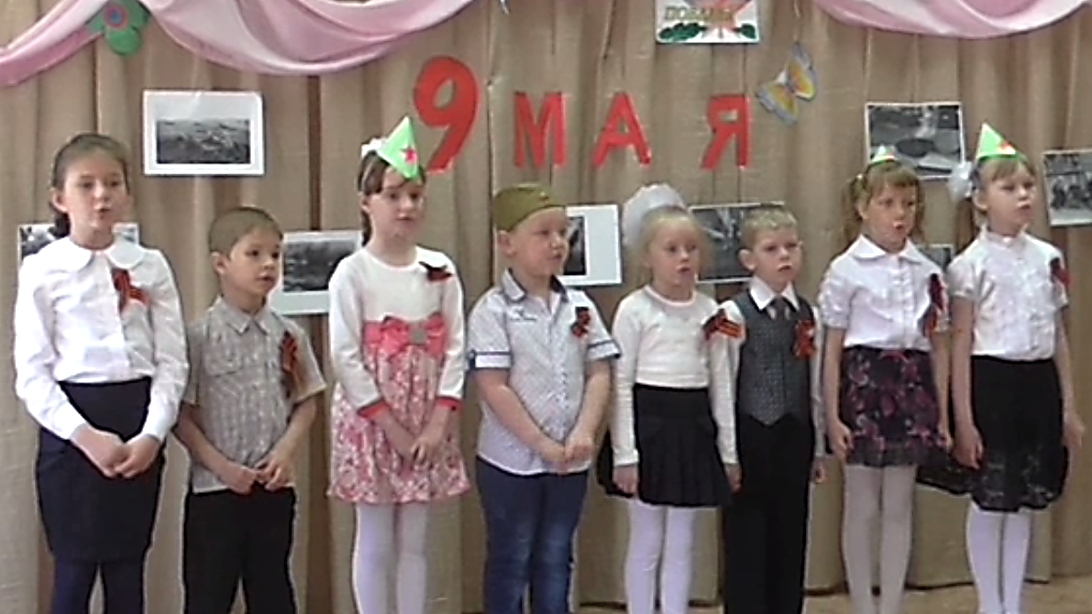 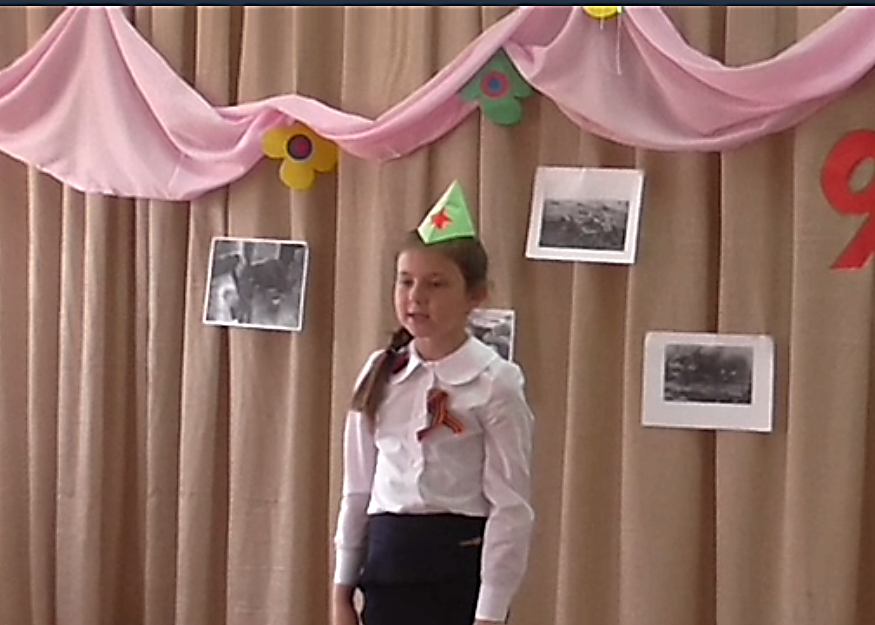 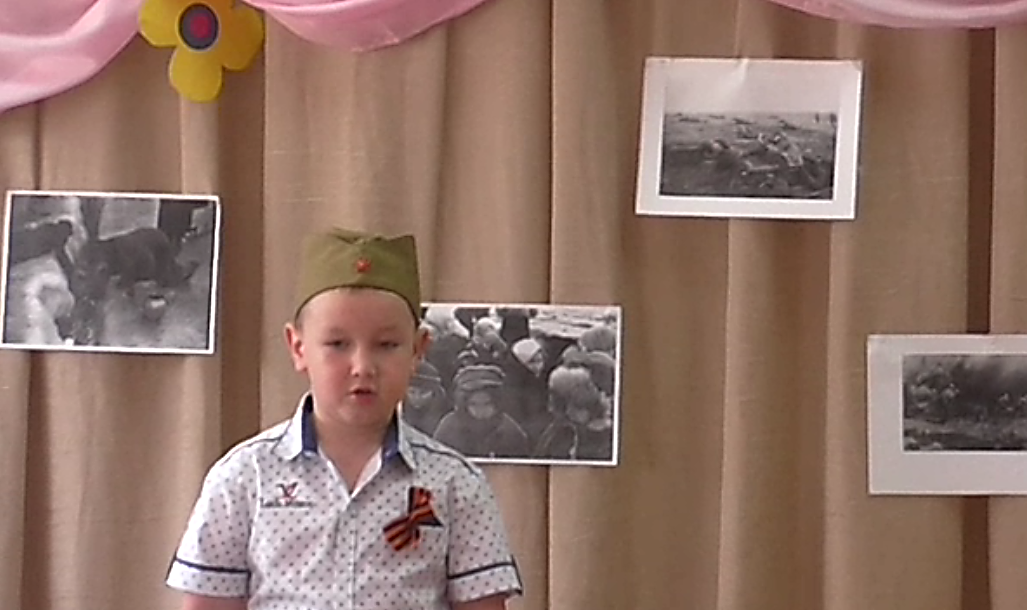 Оформление книги памяти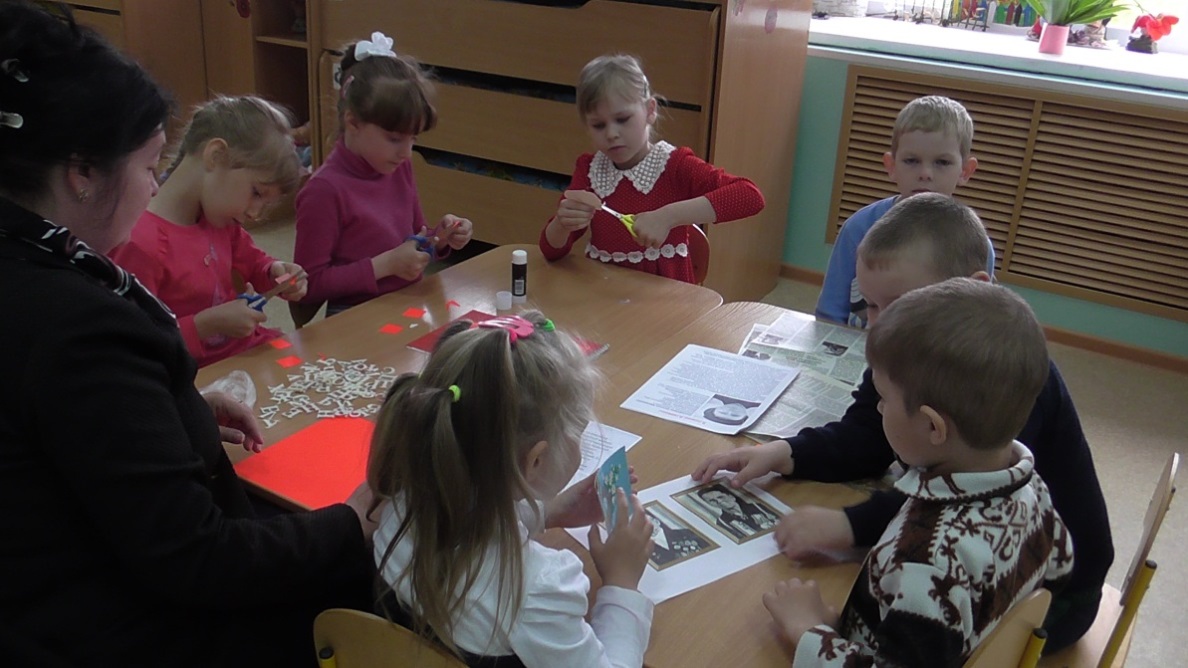 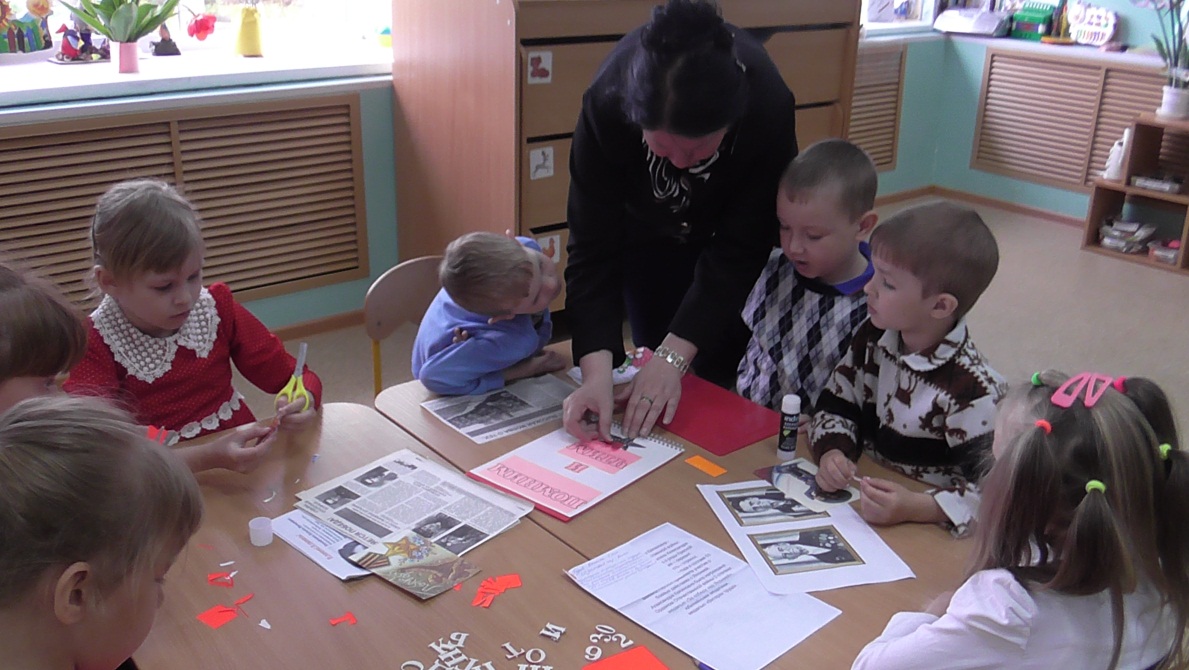 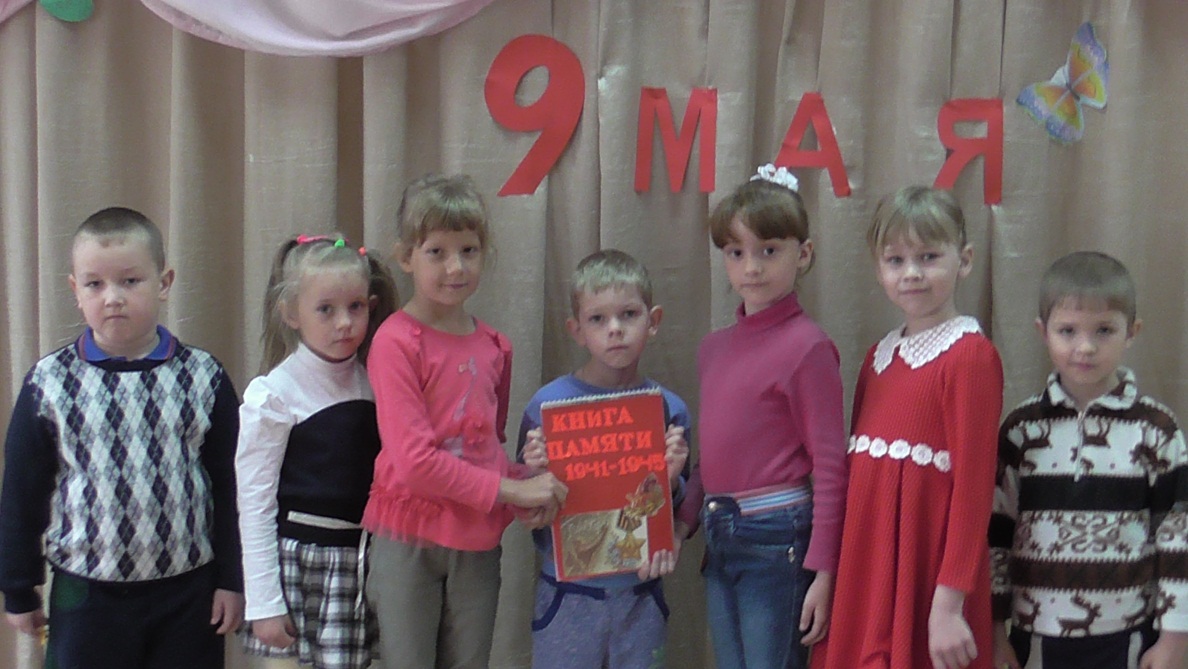 Детская деятельностьФормы и методы организации совместной деятельностиКоммуникативнаяРассказ о родственниках-ветеранах.МузыкальнаяСлушание песни «Журавли» Я. Френкеля, Р. Гамзатова.Пение песни «Вечный огонь» Е. Агранович, Р. ХозакИзобразительнаяОформление страниц «Книги памяти» методом аппликации.Восприятие художественной литературыСлушание стихотворения «Старый снимок» С. Пивоварова.Чтение наизусть стихотворения Н. Ермохина «Бессмертный полк».Деятельность педагогаДеятельность детейОжидаемые результатыЧитает стихотворение С. Пивоварова«Старый снимок».Обращает внимание на выставку портретов ветеранов Великой Отечественной войны.Предлагает детям узнать своих родственников.Слушают стихотворение.Рассматривают выставку портретов, узнают своих родственников, называют их имена и степень родства (прадедушка, прабабушка и т.д.).Вызвали эмоциональный отклик на художественное произведение.Закреплены знание родословной связи, узнавание предков по их портретам.Напоминает о решении создать «Книгу памяти» детского сада. Демонстрирует «Книгу памяти», еще незаполненную. Предлагает вспомнить, какую работу провели по сбору материалов о ветеранах; какие надписи решили поместить на первой страницеРассматривают обложку «Книги памяти». Делятся впечатлениями о том, как с помощью родителей собирали необходимый материал: расспрашивали старших родственников, просматривали фотоархив и т.д.Вспоминают, что на первой странице было решено написать девиз: «Ваш славный подвиг будем помнить» и посвящение: «Посвящается ветеранам Великой Отечественной войны – родственникам воспитанников детского сада «Волна».Развиты внимание, мышление, память, умение высказывать свое мнение, поддерживать беседу.Сообщает, что собран достаточный материал, чтобы начать заполнение и оформление «Книги памяти». Предлагает заранее подготовленным детям представить собранные их семьей материалы о родственниках – ветеранах Великой Отечественной войны. При необходимости оказывает детям помощь наводящими вопросами, подсказками, уточнениями. Просит детей поделиться, какие чувства они испытали, слушая рассказы о ветеранах.Дети демонстрируют фото своих родственников и представляют слушателям краткий рассказ, включающий факты его военной биографии. (Образцы рассказов прилагаются). Делятся своими впечатлениями, переживаниями по поводу полученной информации.Умеют правильно строить монологическую речь, придерживаясь определенного плана.Предлагает, в память обо всех погибших на войне, исполнить песню «Вечный огонь» Е. Агранович, Р. Хозак.Дети встают и исполняют песню «Вечный огонь».Умеют петь хором.Обращает внимание на то, что материалы о ветеранах,  перед тем как поместить в папку, необходимо дооформить. Предлагает несколько вариантов оформления.Дети принимают участие в обсуждении вариантов оформления материалов. Вместе с взрослыми выбирают наиболее подходящий вариант.Умеют высказывать свое мнение,  участвовать в обсуждении проблем, наравне с взрослыми.Уточняет порядок работы. Делит детей на малые группы и предлагает пересесть за столы с подготовленными материалами для оформления. Контролирует выполнение работы, при необходимости оказывает помощь. Привлекает к оказанию помощи детям, присутствующих родителей и педагогов.Включает запись песни «Журавли» Я. Френкеля, Р. Гамзатова.Дети, договорившись о распределении работы, оформляют страницы «Книги памяти»: наклеивают «георгиевскую ленту» на портрет; подготовленной картинкой на тему войны, украшают текст рассказа. Во время работы слушают песню «Журавли» Я. Френкеля, Р. ГамзатоваУмеют работать малыми группами.Собирает оформленные материалы в «Книгу памяти». Демонстрирует выполненную работу детям и присутствующим взрослым. Советуется с детьми о месте размещения «Книги памяти». Помещает ее на подготовленное местоДети с удовольствием рассматривают выполненную работу. Получили положительные эмоции, удовлетворение от выполненной работы.Благодарит детей и родителей за выполненную работу. Сообщает, что на этом мероприятии мы познакомились только с частью собранного материала. Поэтому эта работа обязательно будет продолжена. Выражает надежду, что работа по сбору сведений о родственниках – ветеранах Великой Отечественной войны будет продолжена. Напоминает родителям, что информацию об участниках Великой Отечественной войны можно найти в Интернете на сайтах «Мемориал» и «Подвиг народа».Слушают информацию воспитателя. Выражают готовность продолжить работу по созданию «Книги памяти».Вызвано желание  на продолжение поисково-исследовательской работы по сбору материала о ветеранах ВОВ.В заключении предлагает познакомиться со стихотворением местного поэта Николая Ермохина, посвященного памяти участников Великой Отечественной войны «Бессмертный полк»Дети встают лицом к присутствующим и читают стихотворение «Бессмертный полк» (в виде монтажа, по 4 строчки каждый).Закреплены навыки выразительного чтения стихотворения. 